Муниципальный  этап всероссийской  олимпиады школьников по истории.Ключи. 8 класс.Максимальная  оценка  — 100 балловВремя  на подготовку  — 2 академических  часа (90 мин).Задание 1. Выберите  по I  верному ответу в каждом заданииПо 2 балла за каждый правильный ответ, максимальный балл - 8.Ответы.‘Задание 2. Дайте краткое обоснование ряда (что объединяет перечисленные элементы) и укажите, какой из элементов является лишним по данному основанию.По 2 балла за каждый  верный ответ. Максимальный  балл -  4 балла.Рода войск из полков «нового строя». Лишнее — стрельцыМирные договоры России с Османской империей. Лишний — Ништадтский мир.Задание 3. Выберите  три верных ответа в каждом задании  и занеситевыбранные  ответы в таблицуПо 2 балла за каждый правильныи ответ, при наличии 1 ошибки — 1 балл, максимальный  балл  за задание  — 6:Ответы.Задание 4. Перед Вами перечень событий, произошедших в правление трёх российских монархов. Запишите в верхнюю строку таблицы имена монархов, а в нижнюю — порядковые номера событии, произошедшихПо 1 баллу за каждое верно названное имя. По 1 баллу за каждое верное соотнесение. Максимальный  балл  - 11 баллов.Задание 5. Определите пропущенные в тексте названия, слова, имена, даты, обозначенные порядковыми номерами. При необходимости при порядковых номерах даются пояснения о характере требуемой вставки. Необходимые вставки впишите под соответствующими номерами в помещённую в бланке ответа таблицу.По 2 балла за каждую правильную вставку. Максимальныи балл — 20 балловЗадание 6. Перед Вами изображения храмов Руси. Ваша задача дать название каждого из них, указать стиль, город и век постройки. Свой ответ оформите в виде таблицыВ одной строчке правильно указаны все  4  элемента  ответа  (название;  город; стиль и век постройки) — 3 балла. Указаны 2 или 3 любых элемента  — 2 балла. Указан I элемент — 1 балл. Итого — 12 баллов.Задание  7.  Внимательно  рассмотрите  карту и выполните задания.По 2 балла  за каждую  верную  позицию  7.1, 7.3,7.4; 3 балла  за позицию  7.2, итого- 9 баллов.  Максимальный  балл  — 13 баллов.Алексей  МихайловичКиев7.3. 47.4. 1654 г.Итого за задание 8 баллов7.5. По 1 баллу  за каждую  верную  позицию.  Итого  4 баллов.Задание 8. Перед Вами описания событий XVI века. Ваша задача  — назвать каждое из описанных событий, дать его датировку (с  точностью  до  года). Оформите  ответ  в  виде таблицыПо 3 балла  за  каждую  правильную  строку,  максимальный  балл  — 15 баллов.Задание  9.  Творческое   задание.  (Максимальныи  балл  —  11 баллов)Вам необходимо написать историческое сочинение об ОДНОМ из периодов истории России:В сочинении необходимо:указать не менее одного значимого события (явления, процесса), относящегося к данному периоду истории;назвать одну историческую личность, деятельность которой связана с указанными событиями (явлениями, процессами), и, используя знание исторических фактов, охарактеризовать роль названной Вами личности в этих событиях (явлениях, процессах);указать не менее одной причинно-следственной связи, существовавшей между событиями (явлениями, процессами) в рамках данного периода истории.Используя знание исторических фактов и (или) мнений историков, дайте одну оценку значения данного периода для истории России.В ходе изложения необходимо корректно использовать исторические термины, понятия, относящиеся к данному периоду.Бритерии оценивания:BHMMAHME.! В случае,  когда  исторические  события  (явления,  процессы)  не указаны или все указанные исторические события (явления, процессы) не относятся к выбранному периоду, ответ оценивается 0 балловБ  1.  Указание  событий  (явлений, процессов)2 балла - Правильно указано одно событие (явление, процесс)0 баллов - Событие (явление, процесс) не указан или указан неверноЯ 2. Историческая личность и ее роль в указанном событии (явлении, процессе)данного периода истории2 балла - Правильно названа одна историческая личность, правильно и полно охарактеризована роль этих личностей в указанных событиях (явлениях, процессах) данного периода истории России1 балл - Правильно названа одна историческая личность или правильно неполно охарактеризована роль одной личности в указанном событии (явлении, процессе) данного периода истории Россиибаллов - Правильно названа только одна исторические личность, ее роль в указанных событиях (явлениях, процессах) данного периода истории России охарактеризована неправильно или не охарактеризована.К 3. Причинно-следственные связи2 балла - Правильно указана одна причинно-следственная связь, существовавшая между событиями (явлениями, процессами)балл - Правильно указаны только причины или следствия события(явления процесса)баллов - Причинно-следственные связи указаны неверно. ИЛИ Причинно- следственные связи не указаныБ  4. Оценка значения периода для истории Россиибалл - Дана оценка значения периода для истории России с опорой на исторические факты и (или) мнения историков0 баллов - Оценка значения периода для истории России сформулирована в общей форме или на уровне обыденных представлений, без привлечения исторических фактов и (или) мнений историков. ИЛИ Оценка значения периода для истории России не данаБ 5. Использование  исторической терминологииlбалл - При изложении корректно использована историческая терминология0 баллов - Все исторические термины, понятия использованы некорректно. ИЛИ Исторические термины, понятия не использованыБ 6.	Наличие фактических ошибок.2 балла - В историческом сочинении отсутствуют фактические ошибки 1 балл - Допущена одна фактическая ошибкабаллов - Допущены две или более фактические ошибки Б  7. Форма  изложения.балл - Ответ представлен в виде исторического сочинения (последовательное, связное изложение материала)0 баллов - Ответ представлен в виде отдельных отрывочных положений1.1.1.2.1.3.1.4.4413з i3.2.3.3.145236135Ответ:ПравительМихаилФёдоровичАлексейМихайловичФёдорАлексеевичСобытия1, 5, 62, 4, 83, 7№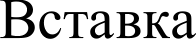 №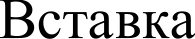 1.Петром I6.Петра II2.герцога7.17303.Балтийском8.Верховном тайном совете4.Миттаву9.Кондиции5.Э.И. Бирон10.гвардейскихИзображение (буква)Название собораГород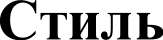 Век постройкиАСофийскийНовгородКрестово-купольный (византийский)XI в.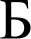 УспенскийМоскваКрестово-купольный(византийский)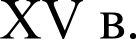 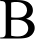 ДмитровскийВладимир-на-КлязьмеКрестово-купольный(византийский)XII в.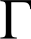 Покровский(Василия Блаженного)МоскваКрестово-К   ПОЛЬНЫЙ(византийский)XVI в.12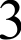 4нетнетданетНомер отрывкаМесто вхронологической последовательностиНазвание события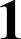 5Создание  Второго ополченияв Нижнем Новгороде2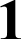 Образование «Совета всейземли» в Ярославле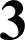 2Разгром  поляков подМосквой4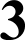 Освобождение Москвы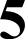 4Земский Собор. Избраниецарем  М.  Романова1) 980-1015 rr.;7) 1725-1762;2) 1223-1242 rr.;8) 1762-1796 ;3) 1019-1125 rr.9) 1801-1825;4) 1598-1619;10) 1825-1855;5) 1645-1676;11) 1856-1881;6) 1682-1725;12) 1881-1894